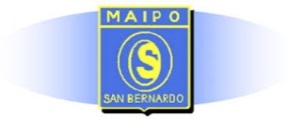 GUIA Nº 6   APRENDIZAJE Y ENSEÑANZA REMOTO SEMANA DEL 18  al 20 DE MAYO DE 2020Asignatura: Religión         Nivel: 3° AñoNombre: ___________________________ Curso: ____   I.-Lee el texto comprensivamente.      Un  pastor  tiene muchas ovejas, cerca de cien, las cuales cuida con mucho amor y dedicación; cada día las lleva a pasear y cuando cae el día las deja en el redil y las guarda.   Sin embargo, cerca de la casa del pastor  hay un lobo  dando vueltas por  el lugar y buscando la forma de llevarse una oveja.   Cierto día lo logró, así cuando llegó  la tarde el pastor llevó a sus ovejas a guardar y se dio cuenta  que sólo tenía noventa y nueve.   Dejó guardada a las que tenía y partió en busca de la oveja pérdida.    La buscó y buscó hasta encontrarla en manos del lobo.  Se lanzó contra el animal y lo golpeó tanto y tanto  que este partió arrancando y nunca más se le vió por esos lugares.     Mientras tanto tomó a su ovejita y  la llevó de vuelta junta con las demás. *Enseñanza: el pastor representa a Jesús, quien nos ama y salva; las ovejas somos nosotros los seres humanos y el lobo es el Demonio que quiere apartarnos del camino de Dios.II.- Responde las preguntas en relación al tema anterior.1.-¿ Qué tiene el pastor?	R :________________________________________________________________________________________________________________________________2.- ¿Qué hace el pastor por sus ovejas?R :_________________________________________________________________________________________________________________________________3.-¿Quién anda cerca de la casa del pastor ?R :_________________________________________________________________________________________________________________________________4.- ¿Qué sucede con una de las ovejas?R :_________________________________________________________________________________________________________________________________5.-¿ Qué hace el pastor por la oveja pérdida?R :________________________________________________________________________________________________________________________________III.- Dibuja y pinta la historia del Buen Pastor.                     ¡ VAMOS TÚ PUEDES,SALDREMOS DE ESTA!PLAN DE TRABAJOPLAN DE TRABAJOINSTRUCCIONES, MATERIALES Y RECURSOS A USARSI PUEDES IMPRIMIR LA GUÍA Y HACERLA ,SINO DESARROLLA LA MISMA EN TU CUADERNONOMBRE DOCENTEMARIA CAROLINA CORREO ELECTRONICO DOCENTEmaria.aceituno@csmaipo.clESTRATEGIA DE APRENDIZAJE:  UNIDAD IESTRATEGIA DE APRENDIZAJE:  UNIDAD IOACONFIAR EN DIOS CONTENIDOEL BUEN PASTOR -HABILIDADESRECORDAR 